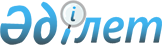 2011 жылғы 20 желтоқсандағы № 43-3 "2012-2014 жылдарға арналған қалалық бюджет туралы" мәслихаттың шешіміне өзгерістер мен толықтырулар енгізу туралы
					
			Күшін жойған
			
			
		
					Батыс Қазақстан облысы Орал қалалық мәслихатының 2012 жылғы 14 желтоқсандағы № 9-9 шешімі. Батыс Қазақстан облысының Әділет департаментінде 2012 жылғы 21 желтоқсанда № 3122 тіркелді. Күші жойылды - Батыс Қазақстан облысы Орал қалалық мәслихатының 2013 жылғы 23 қаңтардағы № 10-3 шешімімен      Ескерту. Күші жойылды - Батыс Қазақстан облысы Орал қалалық мәслихатының 23.01.2013 № 10-3 шешімімен (алғаш ресми жарияланған күнінен қолданысқа енгізіледі)      Қазақстан Республикасының 2008 жылғы 4 желтоқсандағы Бюджет кодексіне, Қазақстан Республикасының 2001 жылғы 23 қаңтардағы "Қазақстан Республикасындағы жергілікті мемлекеттік басқару және өзін-өзі басқару туралы" Заңының 6 бабы 1 тармағының 1) тармақшасына сәйкес Орал қалалық мәслихаты ШЕШІМ ЕТТІ:



      1. Орал қалалық мәслихатының "2012-2014 жылдарға арналған қалалық бюджет туралы" 2011 жылғы 20 желтоқсандағы № 43-3 шешіміне (нормативтік құқықтық кесімдерді мемлекеттік тіркеу тізілімінде № 7-1-222 тіркелген, 2011 жылғы 29 желтоқсанда, 2012 жылғы 6 қаңтарда, 2012 жылғы 13 қаңтарда, 2012 жылғы 20 қаңтарда, 2012 жылғы 27 қаңтарда, 2012 жылғы 3 ақпанда, 2012 жылғы 10 ақпанда, 2012 жылғы 17 ақпанда, 2012 жылғы 24 ақпанда, 2012 жылғы 2 наурызда, 2012 жылғы 7 наурызда, 2012 жылғы 16 наурызда "Пульс города" газетінің № 52, № 1, № 2, № 3, № 4, № 5, № 6, № 7, № 8, № 9, № 10, № 11 жарияланған) келесі өзгерістер мен толықтырулар енгізілсін:



      1 тармақ келесі редакцияда жазылсын:

      "1. 2012-2014 жылдарға арналған қалалық бюджет тиісінше 1, 2 және 3 қосымшаларға сәйкес, оның ішінде 2012 жылға арналған бюджет келесі көлемде бекітілсін:

      1) кірістер – 18 392 086 мың теңге, оның ішінде:

      салықтық түсімдер – 9 395 531 мың теңге;

      салықтық емес түсімдер – 95 918 мың теңге;

      негізгі капиталды сатудан түсетін түсімдер – 872 776 мың теңге;

      трансферттерден түсетін түсімдер – 8 009 261 мың теңге;

      2) шығындар – 20 474 564 мың теңге;

      3) таза бюджеттік кредиттеу – 0 мың теңге:

      бюджеттік кредиттер – 0 мың теңге;

      бюджеттік кредиттерді өтеу – 0 мың теңге;

      4) қаржы активтерiмен операциялар бойынша сальдо – 645 000 мың теңге:

      қаржы активтерiн сатып алу – 645 000 мың теңге;

      мемлекеттік қаржы активтерін сатудан түсетін түсімдер – 0 мың теңге;

      5) бюджет тапшылығы (профициті) – -2 727 478 мың теңге;

      6) бюджет тапшылығын қаржыландыру (профицитін пайдалану) – 2 727 478 мың теңге:

      қарыздар түсімі – 3 036 283 мың теңге;

      қарыздарды өтеу – -358 092 мың теңге;

      бюджет қаражатының пайдаланылатын қалдықтары – 49 287 мың теңге.";



      8-тармақта:

      екінші абзацта:

      "32 776" саны "32 752" санымен ауыстырылсын;

      төртінші абзацта:

      "80 824" саны "77 011" санымен ауыстырылсын;

      бесінші абзацта:

      "19 643" саны "18 930" санымен ауыстырылсын;

      алтыншы абзацта:

      "133 041" саны "109 919" санымен ауыстырылсын;

      жетінші абзацта:

      "5 077" саны "4 520" санымен ауыстырылсын;

      тоғызыншы абзацта:

      "168 858" саны "130 858" санымен ауыстырылсын;

      оныншы абзацта:

      "19 128" саны "18 708" санымен ауыстырылсын;

      он бірінші абзацта:

      "35 187" саны "187" санымен ауыстырылсын;

      он үшінші абзацта:

      "1 629 759" саны "1 640 869" санымен ауыстырылсын;

      он төртінші абзацта:

      "1 319 593" саны "1 064 042" санымен ауыстырылсын;

      он алтыншы абзацта:

      "402 960" саны "373 885" санымен ауыстырылсын;

      жиырмасыншы абзацта:

      "141 500" саны "171 500" санымен ауыстырылсын;

      жиырма екінші абзацта:

      "700 000" саны "410 000" санымен ауыстырылсын;

      жиырма алтыншы абзацта:

      "170 000" саны "51 000" санымен ауыстырылсын;

      "спорт және туризм объектілерін дамытуға – 170 000 мың теңге." деген сөздерден кейін келесі мазмұндағы абзацпен толықтырылсын:

      "заңды тұлғалардың жарғылық капиталын қалыптастыру немесе ұлғайтуға – 525 000 мың теңге.";



      8-1-тармақта:

      "111 633" саны "114 895" санымен ауыстырылсын;



      көрсетілген шешімнің 1 қосымшасы осы шешімнің қосымшасына сәйкес жаңа редакцияда жазылсын.



      2. Осы шешім 2012 жылғы 1 қаңтардан бастап қолданысқа енгізіледі.      Орал қалалық мәслихатының

      9-шы кезектен тыс

      сессиясының төрағасы             С. Потиченко

      Орал қалалық мәслихатының

      хатшысы                          А. Шыныбеков

2012 жылғы 14 желтоқсандағы № 9-9

Орал қалалық мәслихатының шешіміне

қосымша2011 жылғы 29 желтоқсандағы № 43-3

Орал қалалық мәслихатының шешіміне

1 қосымша 2012 жылға арналған қалалық бюджетімың теңге
					© 2012. Қазақстан Республикасы Әділет министрлігінің «Қазақстан Республикасының Заңнама және құқықтық ақпарат институты» ШЖҚ РМК
				Санаты Санаты Санаты Санаты Санаты СомасыСыныбыСыныбыСыныбыСыныбыСомасыIшкi сыныбыIшкi сыныбыIшкi сыныбыСомасыЕрекшелігіЕрекшелігіСомасыАтауыСомасыІ. Кірістер18 392 0861Салықтық түсімдер9 395 53101Табыс салығы3 940 4672Жеке табыс салығы3 940 46703Әлеуметтiк салық2 902 5891Әлеуметтік салық2 902 58904Меншiкке салынатын салықтар1 563 1481Мүлiкке салынатын салықтар865 7123Жер салығы121 6734Көлiк құралдарына салынатын салық575 5465Бірыңғай жер салығы21705Тауарларға, жұмыстарға және қызметтер көрсетуге салынатын iшкi салықтар375 6042Акциздер139 8213Табиғи және басқа ресурстарды пайдаланғаны үшiн түсетiн түсiмдер50 1234Кәсiпкерлiк және кәсiби қызметтi жүргiзгенi үшiн алынатын алымдар159 2045Құмар ойын бизнеске салық26 45607Басқа да салықтар1181Басқа да салықтар11808Заңдық мәнді іс-әрекеттерді жасағаны және (немесе) құжаттар бергені үшін оған уәкілеттігі бар мемлекеттік органдар немесе лауазымды адамдар алатын міндетті төлемдер613 6051Мемлекеттік баж613 6052Салықтық емес түсiмдер95 91801Мемлекет меншігінен түсетін түсімдер35 7181Мемлекеттік кәсіпорынның таза кірісі бөлігіндегі түсімдер2304Мемлекеттік меншіктегі заңды тұлғаларға қатысу үлесіне кірістер05Мемлекеттік меншігіндегі мүлікті жалға беруден түсетін кірістер35 4889Мемлекеттік меншіктен түсетін өзге де кірістер002Мемлекеттік бюджеттен қаржыландырылатын мемлекеттік мекемелердің тауарларды (жұмыстарды, қызметтер көрсетуді) өткізуінен түсетін түсімдер1961Мемлекеттік бюджеттен қаржыландырылатын мемлекеттік мекемелердің тауарларды (жұмыстарды, қызметтер көрсетуді) өткізуінен түсетін түсімдер19603Мемлекеттік бюджеттен қаржыландырылатын мемлекеттік мекемелер ұйымдастыратын мемлекеттік сатып алуды өткізуден түсетін ақша түсімдері01Мемлекеттік бюджеттен қаржыландырылатын мемлекеттік мекемелер ұйымдастыратын мемлекеттік сатып алуды өткізуден түсетін ақша түсімдері004Мемлекеттік бюджеттен қаржыландырылатын, сондай-ақ Қазақстан Республикасы Ұлттық Банкінің бюджетінен (шығыстар сметасынан) ұсталатын және қаржыландырылатын мемлекеттік мекемелер салатын айыппұлдар, өсімпұлдар, санкциялар, өндіріп алулар7 4991Мемлекеттік бюджеттен қаржыландырылатын, сондай-ақ Қазақстан Республикасы Ұлттық Банкінің бюджетінен (шығыстар сметасынан) ұсталатын және қаржыландырылатын мемлекеттік мекемелер салатын айыппұлдар, өсімпұлдар, санкциялар, өндіріп алулар7 49906Басқа да салықтық емес түсiмдер52 5051Басқа да салықтық емес түсiмдер52 5053Негізгі капиталды сатудан түсетін түсімдер872 77601Мемлекеттік мекемелерге бекітілген мемлекеттік мүлікті сату439 8091Мемлекеттік мекемелерге бекітілген мемлекеттік мүлікті сату439 80903Жердi және материалдық емес активтердi сату432 9671Жерді сату417 8672Материалдық емес активтерді сату 15 1004Трансферттердің түсімдері8 009 26102Мемлекеттiк басқарудың жоғары тұрған органдарынан түсетiн трансферттер8 009 2612Облыстық бюджеттен түсетiн трансферттер8 009 2616Мемлекеттің қаржы активтерін сатудан түсетін түсімдер18 60001Мемлекеттің қаржы активтерін сатудан түсетін түсімдер18 6001Қаржы активтерін ел ішінде сатудан түсетін түсімдер18 600Функционалдық топФункционалдық топФункционалдық топФункционалдық топФункционалдық топСомасыКіші функцияКіші функцияКіші функцияКіші функцияСомасыБюджеттік бағдарламалардың әкiмшiсiБюджеттік бағдарламалардың әкiмшiсiБюджеттік бағдарламалардың әкiмшiсiСомасыБағдарламаБағдарламаСомасыСомасыАтауыСомасыІI. Шығындар20 474 5641Жалпы сипаттағы мемлекеттiк қызметтер243 51601Мемлекеттiк басқарудың жалпы функцияларын орындайтын өкiлдiк, атқарушы және басқа органдар149 225112Аудан (облыстық маңызы бар қала) мәслихатының аппараты15 353001Аудан (облыстық маңызы бар қала) мәслихатының қызметін қамтамасыз ету жөніндегі қызметтер15 294003Мемлекеттік органның күрделі шығыстары59122Аудан (облыстық маңызы бар қала) әкімінің аппараты84 965001Аудан (облыстық маңызы бар қала) әкімінің қызметін қамтамасыз ету жөніндегі қызметтер84 965003Мемлекеттік органның күрделі шығыстары0123Қаладағы аудан, аудандық маңызы бар қала, кент, ауыл (село), ауылдық (селолық) округ әкімінің аппараты48 907001Қаладағы аудан, аудандық маңызы бар қаланың, кент, ауыл (село), ауылдық (селолық) округ әкімінің қызметін қамтамасыз ету жөніндегі қызметтер48 907022Мемлекеттік органның күрделі шығыстары002Қаржылық қызмет68 108452Ауданның (облыстық маңызы бар қаланың) қаржы бөлімі68 108001Ауданның (областық манызы бар қаланың) бюджетін орындау және ауданның (облыстық маңызы бар қаланың) коммуналдық меншігін басқару саласындағы мемлекеттік саясатты іске асыру жөніндегі қызметтер29 855003Салық салу мақсатында мүлікті бағалауды жүргізу7 350004Біржолғы талондарды беру жөніндегі жұмысты ұйымдастыру және біржолғы талондарды сатудан түскен сомаларды толық алынуын қамтамасыз ету 29 794010Жекешелендіру, коммуналдық меншікті басқару, жекешелендіруден кейінгі қызмет және осыған байланысты дауларды реттеу1 050011Коммуналдық меншікке түскен мүлікті есепке алу, сақтау, бағалау және сату0018Мемлекеттік органның күрделі шығыстары5905Жоспарлау және статистикалық қызмет26 183453Ауданның (облыстық маңызы бар қаланың) экономика және бюджеттік жоспарлау бөлімі26 183001Экономикалық саясатты, мемлекеттік жоспарлау жүйесін қалыптастыру мен дамыту және ауданды (облыстық маңызы бар қаланы) басқару саласындағы мемлекеттік саясатты іске асыру жөніндегі қызметтер25 935004Мемлекеттік органның күрделі шығыстары2482Қорғаныс34 10601Әскери мұқтаждықтар25 877122Аудан (облыстық маңызы бар қала) әкімінің аппараты25 877005Жалпыға бірдей әскери міндетті атқару шеңберіндегі іс-шаралар25 87702Төтенше жағдайлар жөнiндегi жұмыстарды ұйымдастыру8 229122Аудан (облыстық маңызы бар қала) әкімінің аппараты8 229006Аудан (облыстық маңызы бар қала) ауқымындағы төтенше жағдайлардың алдын алу және жою8 229007Аудандық (қалалық) ауқымдағы дала өрттерінің, сондай-ақ мемлекеттік өртке қарсы қызмет органдары құрылмаған елдi мекендерде өрттердің алдын алу және оларды сөндіру жөніндегі іс-шаралар03Қоғамдық тәртіп, қауіпсіздік, құқықтық, сот, қылмыстық-атқару қызметі73 71101Құқық қорғау қызметi73 711458Ауданның (облыстық маңызы бар қаланың) тұрғын үй-коммуналдық шаруашылығы, жолаушылар көлігі және автомобиль жолдары бөлімі73 711021Елдi мекендерде жол қозғалысы қауiпсiздiгін қамтамасыз ету73 7114Бiлiм беру7 709 30901Мектепке дейiнгi тәрбиелеу және оқыту1 794 927464Ауданның (облыстық маңызы бар қаланың) білім бөлімі1 794 927009Мектепке дейінгі тәрбиелеу мен оқытуды қамтамасыз ету1 444 897021Республикалық бюджеттен берілетін нысаналы трансферттер есебінен мектепке дейінгі ұйымдардың тәрбиешілеріне біліктілік санаты үшін қосымша ақының мөлшерін ұлғайту18 930040Мектепке дейінгі білім беру ұйымдарында мемлекеттік білім беру тапсырысын іске асыруға331 10002Бастауыш, негізгі орта және жалпы орта бiлiм беру5 630 714464Ауданның (облыстық маңызы бар қаланың) білім бөлімі5 630 714003Жалпы білім беру5 104 520006Балаларға қосымша білім беру 411 755063Республикалық бюджеттен берілетін нысаналы трансферттер есебінен «Назарбаев Зияткерлік мектептері» ДБҰ-ның оқу бағдарламалары бойынша біліктілікті арттырудан өткен мұғалімдерге еңбекақыны арттыру 4 520064Республикалық бюджеттен берілетін трансферттер есебінен мектеп мұғалімдеріне біліктілік санаты үшін қосымша ақының мөлшерін ұлғайту109 91909Бiлiм беру саласындағы өзге де қызметтер283 668464Ауданның (облыстық маңызы бар қаланың) білім бөлімі249 719001Жергілікті деңгейде білім беру саласындағы мемлекеттік саясатты іске асыру жөніндегі қызметтер30 595004Ауданның (облыстық маңызы бар қаланың) мемлекеттік білім беру мекемелерінде білім беру жүйесін ақпараттандыру0005Ауданның (облыстық маңызы бар қаланың) мемлекеттiк бiлiм беру мекемелер үшiн оқулықтар мен оқу-әдістемелік кешендерді сатып алу және жеткiзу121 311007Аудандық (қалалық) ауқымдағы мектеп олимпиадаларын және мектептен тыс іс-шараларды өткiзу2 126012Мемлекеттік органның күрделі шығыстары0015Республикалық бюджеттен берілетін трансферттер есебінен жетім баланы (жетім балаларды) және ата-аналарының қамқорынсыз қалған баланы (балаларды) күтіп-ұстауға асыраушыларына ай сайынғы ақшалай қаражат төлемдері77 011020Республикалық бюджеттен берілетін трансферттер есебінен үйде оқытылатын мүгедек балаларды жабдықпен, бағдарламалық қамтыммен қамтамасыз ету 18 676467Ауданның (облыстық маңызы бар қаланың) құрылыс бөлімі33 949037Білім беру объектілерін салу және реконструкциялау33 9496Әлеуметтiк көмек және әлеуметтiк қамтамасыз ету977 91202Әлеуметтiк көмек913 065451Ауданның (облыстық маңызы бар қаланың) жұмыспен қамту және әлеуметтік бағдарламалар бөлімі767 673002Еңбекпен қамту бағдарламасы231 982005Мемлекеттік атаулы әлеуметтік көмек 3 604006Тұрғын үй көмегін көрсету75 450007Жергілікті өкілетті органдардың шешімі бойынша мұқтаж азаматтардың жекелеген топтарына әлеуметтік көмек154 657008Ішкі әскерлер мен мерзімді қызметтегі әскери қызметкерлерді әлеуметтік қолдау9 348010Үйден тәрбиеленіп оқытылатын мүгедек балаларды материалдық қамтамасыз ету13 316013Белгіленген тұрғылықты жері жоқ тұлғаларды әлеуметтік бейімдеу34 768014Мұқтаж азаматтарға үйде әлеуметтiк көмек көрсету101 04201618 жасқа дейінгі балаларға мемлекеттік жәрдемақылар25 479017Мүгедектерді оңалту жеке бағдарламасына сәйкес, мұқтаж мүгедектерді міндетті гигиеналық құралдармен және ымдау тілі мамандарының қызмет көрсетуін, жеке көмекшілермен қамтамасыз ету99 319023Жұмыспен қамту орталықтарының қызметін қамтамасыз ету18 708464Ауданның (облыстық маңызы бар қаланың) білім бөлімі145 392008Жергілікті өкілдік органдардың шешімі бойынша білім беру ұйымдарының күндізгі оқу нысанында білім алушылар мен тәрбиеленушілерді қоғамдық көлікте (таксиден басқа) жеңілдікпен жол жүру түрінде әлеуметтік қолдау 145 39209Әлеуметтiк көмек және әлеуметтiк қамтамасыз ету салаларындағы өзге де қызметтер64 847451Ауданның (облыстық маңызы бар қаланың) жұмыспен қамту және әлеуметтік бағдарламалар бөлімі64 847001Жергілікті деңгейде жұмыспен қамтуды қамтамасыз ету және халық үшін әлеуметтік бағдарламаларды іске асыру саласындағы мемлекеттік саясатты іске асыру жөніндегі қызметтер63 457011Жәрдемақыларды және басқа да әлеуметтік төлемдерді есептеу, төлеу мен жеткізу бойынша қызметтерге ақы төлеу1 390021Мемлекеттік органның күрделі шығыстары07Тұрғын үй-коммуналдық шаруашылық8 999 56801Тұрғын үй шаруашылығы6 037 835458Ауданның (облыстық маңызы бар қаланың) тұрғын үй-коммуналдық шаруашылығы, жолаушылар көлігі және автомобиль жолдары бөлімі7 649002Мемлекеттiк қажеттiлiктер үшiн жер учаскелерiн алып қою, соның iшiнде сатып алу жолымен алып қою және осыған байланысты жылжымайтын мүлiктi иелiктен шығару0003Мемлекеттік тұрғын үй қорының сақталуын ұйымдастыру4 873004Азаматтардың жекелеген санаттарын тұрғын үймен қамтамасыз ету0005Авариялық және ескі тұрғын үйлерді бұзу1 334031Кондоминиум объектілеріне техникалық паспорттар дайындау1 442467Ауданның (облыстық маңызы бар қаланың) құрылыс бөлімі6 030 186003Мемлекеттік коммуналдық тұрғын үй қорының тұрғын үйін жобалау, салу және (немесе) сатып алу1 216 926004Инженерлік коммуникациялық инфрақұрылымды жобалау, дамыту, жайластыру және (немесе) сатып алу1 644 123019Тұрғын үй салу 3 169 137020Тұрғын үй сатып алу002Коммуналдық шаруашылық1 446 436458Ауданның (облыстық маңызы бар қаланың) тұрғын үй-коммуналдық шаруашылығы, жолаушылар көлігі және автомобиль жолдары бөлімі441 052012Сумен жабдықтау және су бұру жүйесінің жұмыс істеуі 21 678028Коммуналдық шаруашылықты дамыту405 126029Сумен жабдықтау жүйесін дамыту14 248033Инжернерлік-коммуникациялық инфрақұрылымды жобалау, дамыту, жайластыру және (немесе) сатып алу0467Ауданның (облыстық маңызы бар қаланың) құрылыс бөлімі1 005 384005Коммуналдық шаруашылықты дамыту133 933006Сумен жабдықтау және су бұру жүйесін дамыту871 45103Елді-мекендерді абаттандыру1 515 297458Ауданның (облыстық маңызы бар қаланың) тұрғын үй-коммуналдық шаруашылығы, жолаушылар көлігі және автомобиль жолдары бөлімі1 465 153015Елдi-мекендердің көшелерiн жарықтандыру218 439016Елдi-мекендердiң санитариясын қамтамасыз ету1 085 188017Жерлеу орындарын күтiп-ұстау және туысы жоқтарды жерлеу2 000018Елдi-мекендердi абаттандыру және көгалдандыру159 526467Ауданның (облыстық маңызы бар қаланың) құрылыс бөлімі50 144007Қаланы және елді мекендерді абаттандыруды дамыту50 1448Мәдениет, спорт, туризм және ақпараттық кеңістiк575 00001Мәдениет саласындағы қызмет294 098455Ауданның (облыстық маңызы бар қаланың) мәдениет және тілдерді дамыту бөлімі276 045003Мәдени-демалыс жұмысын қолдау276 045009Тарихи-мәдени мұра ескерткіштерін сақтауды және оларға қол жетімділікті қамтамасыз ету0467Ауданның (облыстық маңызы бар қаланың) құрылыс бөлімі18 053011Мәдениет объектілерін дамыту18 05302Спорт115 300465Ауданның (облыстық маңызы бар қаланың) дене шынықтыру және спорт бөлімі64 261005Ұлттық және бұқаралық спорт түрлерін дамыту23 971006Аудандық (облыстық маңызы бар қалалық) деңгейде спорттық жарыстар өткiзу22 095007Әртүрлi спорт түрлерi бойынша ауданның (облыстық маңызы бар қаланың) құрама командаларының мүшелерiн дайындау және олардың облыстық спорт жарыстарына қатысуы18 195467Ауданның (облыстық маңызы бар қаланың) құрылыс бөлімі51 039008Спорт және туризм объектілерін дамыту51 03903Ақпараттық кеңiстiк119 716455Ауданның (облыстық маңызы бар қаланың) мәдениет және тілдерді дамыту бөлімі83 382006Аудандық (қалалық) кiтапханалардың жұмыс iстеуi81 143007Мемлекеттік тілді және Қазақстан халықтарының басқа да тілдерін дамыту2 239456Ауданның (облыстық маңызы бар қаланың) ішкі саясат бөлімі36 334002Газеттер мен журналдар арқылы мемлекеттік ақпараттық саясат жүргізу жөніндегі қызметтер20 404005Телерадио хабарларын тарату арқылы мемлекеттік ақпараттық саясатты жүргізу жөніндегі қызметтер15 93009Мәдениет, спорт, туризм және ақпараттық кеңiстiктi ұйымдастыру жөнiндегi өзге де қызметтер45 886455Ауданның (облыстық маңызы бар қаланың) мәдениет және тілдерді дамыту бөлімі11 416001Жергілікті деңгейде тілдерді және мәдениетті дамыту саласындағы мемлекеттік саясатты іске асыру жөніндегі қызметтер11 416010Мемлекеттік органның күрделі шығыстары0456Ауданның (облыстық маңызы бар қаланың) ішкі саясат бөлімі27 890001Жергілікті деңгейде ақпарат, мемлекеттілікті нығайту және азаматтардың әлеуметтік сенімділігін қалыптастыру саласында мемлекеттік саясатты іске асыру жөніндегі қызметтер22 586003Жастар саясаты саласындағы өңірлік бағдарламаларды іске асыру5 245006Мемлекеттік органның күрделі шығыстары59465Ауданның (облыстық маңызы бар қаланың) дене шынықтыру және спорт бөлімі6 580001Жергілікті деңгейде дене шынықтыру және спорт саласындағы мемлекеттік саясатты іске асыру жөніндегі қызметтер6 580004Мемлекеттік органның күрделі шығыстары09Отын-энергетикалық кешенi және жер қойнауын пайдалану1 52109Отын-энергетика кешені және жер қойнауын пайдалану саласындағы өзге де қызметтер1 521458Ауданның (облыстық маңызы бар қаланың) тұрғын үй-коммуналдық шаруашылығы, жолаушылар көлігі және автомобиль жолдары бөлімі924019Жылу-энергетикалық жүйені дамыту924467Ауданның (облыстық маңызы бар қаланың) құрылыс бөлімі597009Жылу-энергетикалық жүйені дамыту59710Ауыл, су, орман, балық шаруашылығы, ерекше қорғалатын табиғи аумақтар, қоршаған ортаны және жануарлар дүниесін қорғау, жер қатынастары58 06301Ауыл шаруашылығы38 032462Ауданның (облыстық маңызы бар қаланың) ауыл шаруашылығы бөлімі7 738001Жергілікті деңгейде ауыл шаруашылығы саласындағы мемлекеттік саясатты іске асыру жөніндегі қызметтер 7 679006Мемлекеттік органның күрделі шығыстары59467Ауданның (облыстық маңызы бар қаланың) құрылыс бөлімі0010Ауыл шаруашылығы объектілерін дамыту0473Ауданның (облыстық маңызы бар қаланың) ветеринария бөлімі30 294001Жергілікті деңгейде ветеринария саласындағы мемлекеттік саясатты іске асыру жөніндегі қызметтер 7 944003Мемлекеттік органның күрделі шығыстары0005Мал көмінділерінің (биотермиялық шұңқырлардың) жұмыс істеуін қамтамасыз ету2 160006Ауру жануарларды санитарлық союды ұйымдастыру0007Қаңғыбас иттер мен мысықтарды аулауды және жоюды ұйымдастыру20 190008Алып қойылатын және жойылатын ауру жануарлардың, жануарлардан алынатын өнімдер мен шикізаттың құнын иелеріне өтеу0010Ауыл шаруашылығы жануарларын бірдейлендіру жөніндегі іс-шараларды жүргізу006Жер қатынастары17 075463Ауданның (облыстық маңызы бар қаланың) жер қатынастары бөлімі17 075001Аудан (облыстық маңызы бар қала) аумағында жер қатынастарын реттеу саласындағы мемлекеттік саясатты іске асыру жөніндегі қызметтер16 860002Ауыл шаруашылығы алқаптарын бiр түрден екiншiсiне ауыстыру жөнiндегi жұмыстар0004Жердi аймақтарға бөлу жөнiндегi жұмыстарды ұйымдастыру0006Аудандық маңызы бар қалалардың, кенттердің, ауылдардың (селолардың), ауылдық (селолық) округтердің шекарасын белгілеу кезінде жүргізілетін жерге орналастыру0007Мемлекеттік органдардың күрделі шығыстары21509Ауыл, су, орман, балық шаруашылығы және қоршаған ортаны қорғау мен жер қатынастары саласындағы өзге де қызметтер2 956462Ауданның (облыстық маңызы бар қаланың) ауыл шаруашылығы бөлімі0009Эпизоотияға қарсы іс-шаралар жүргізу0473Ауданның (облыстық маңызы бар қаланың) ветеринария бөлімі2 956011Эпизоотияға қарсы іс-шаралар жүргізу2 95611Өнеркәсіп, сәулет, қала құрылысы және құрылыс қызметі71 88802Сәулет, қала құрылысы және құрылыс қызметі71 888467Ауданның (облыстық маңызы бар қаланың) құрылыс бөлімі20 998001Жергілікті деңгейде құрылыс саласындағы мемлекеттік саясатты іске асыру жөніндегі қызметтер20 894017Мемлекеттік органның күрделі шығыстары104468Ауданның (облыстық маңызы бар қаланың) сәулет және қала құрылысы бөлімі50 890001Жергілікті деңгейде сәулет және қала құрылысы саласындағы мемлекеттік саясатты іске асыру жөніндегі қызметтер13 811002Ақпараттық жүйелер құру37 020003Ауданың қала құрылысы даму аумағын және елді мекендердің бас жоспарлары схемаларын әзірлеу0004Мемлекеттік органның күрделі шығыстары5912Көлiк және коммуникация762 11601Автомобиль көлiгi754 938458Ауданның (облыстық маңызы бар қаланың) тұрғын үй-коммуналдық шаруашылығы, жолаушылар көлігі және автомобиль жолдары бөлімі754 938022Көлік инфрақұрылымын дамыту5 000023Автомобиль жолдарының жұмыс істеуін қамтамасыз ету749 93809Көлiк және коммуникациялар саласындағы өзге де қызметтер7 178458Ауданның (облыстық маңызы бар қаланың) тұрғын үй-коммуналдық шаруашылығы, жолаушылар көлігі және автомобиль жолдары бөлімі7 178024Кентiшiлiк (қалаiшiлiк), қала маңындағы ауданiшiлiк қоғамдық жолаушылар тасымалдарын ұйымдастыру7 178037Әлеуметтік маңызы бар қалалық (ауылдық), қала маңындағы және ауданішілік қатынастар бойынша жолаушылар тасымалдарын субсидиялау013Өзгелер844 70703Кәсiпкерлiк қызметтi қолдау және бәсекелестікті қорғау11 532469Ауданның (облыстық маңызы бар қаланың) кәсіпкерлік бөлімі11 532001Жергілікті деңгейде кәсіпкерлік пен өнеркәсіпті дамыту саласындағы мемлекеттік саясатты іске асыру жөніндегі қызметтер8 725003Кәсіпкерлік қызметті қолдау2 683004Мемлекеттік органның күрделі шығыстары12409Өзгелер833 175452Ауданның (облыстық маңызы бар қаланың) қаржы бөлімі165 341012Ауданның (облыстық маңызы бар қаланың) жергілікті атқарушы органының резерві 165 341453Ауданның (облыстық маңызы бар қаланың) экономика және бюджеттік жоспарлау бөлімі0007Жаңа бастамаларға арналған шығыстар0458Ауданның (облыстық маңызы бар қаланың) тұрғын үй-коммуналдық шаруашылығы, жолаушылар көлігі және автомобиль жолдары бөлімі617 834001Жергілікті деңгейде тұрғын үй-коммуналдық шаруашылығы, жолаушылар көлігі және автомобиль жолдары саласындағы мемлекеттік саясатты іске асыру жөніндегі қызметтер62 139013Мемлекеттік органның күрделі шығыстары121039Кондоминиум объектілерінің жалпы мүлкіне жөндеу жүргізуге арналған бюджеттік кредиттер111 283043"Өңірлерді дамыту" бағдарламасы шеңберінде инженерлік инфрақұрылымын дамыту444 291044Моноқалаларды абаттандыру мәселелерін шешуге іс-шаралар өткізу0467Ауданның (облыстық маңызы бар қаланың) құрылыс бөлімі50 000077"Өңірлерді дамыту" бағдарламасы шеңберінде инженерлік инфрақұрылымын дамыту50 00014Борышқа қызмет көрсету3 48701Борышқа қызмет көрсету3 487452Ауданның (облыстық маңызы бар қаланың) қаржы бөлімі3 487005Жергiлiктi атқарушы органдардың борышына қызмет көрсету0013Жергілікті атқарушы органдардың облыстық бюджеттен қарыздар бойынша сыйақылар мен өзге де төлемдерді төлеу бойынша борышына қызмет көрсету3 48715Трансферттер 119 66001Трансферттер119 660452Ауданның (облыстық маңызы бар қаланың) қаржы бөлімі119 660006Пайдаланылмаған (толық пайдаланылмаған) нысаналы трансферттерді қайтару114 895007Бюджеттік алулар0016Мақсатына сай пайдаланылмаған нысаналы трансферттерді қайтару409020Бюджет саласындағы еңбекақы төлеу қорының өзгеруіне байланысты жоғары тұрған бюджеттерге берілетін ағымдағы нысаналы трансферттер0024Мемлекеттік органдардың функцияларын мемлекеттік басқарудың төмен тұрған деңгейлерінен жоғарғы деңгейлерге беруге байланысты жоғары тұрған бюджеттерге берілетін ағымдағы нысаналы трансферттер4 356ІII. ТАЗА БЮДЖЕТТІК КРЕДИТТЕУ0IV. ҚАРЖЫ АКТИВТЕРІМЕН ОПЕРАЦИЯЛАР БОЙЫНША САЛЬДО645 000Қаржы активтерін сатып алу645 00013Басқалар645 00009Басқалар645 000452Ауданның (облыстық маңызы бар қаланың) қаржы бөлімі645 000014Заңды тұлғалардың жарғылық капиталын қалыптастыру немесе ұлғайту645 000СанатыСанатыСанатыСанатыСанатыСомасыСыныбыСыныбыСыныбыСыныбыСомасыIшкi сыныбыIшкi сыныбыIшкi сыныбыСомасыЕрекшелігіЕрекшелігіСомасыАтауыСомасы6Мемлекеттің қаржы активтерін сатудан түсетін түсімдер001Мемлекеттің қаржы активтерін сатудан түсетін түсімдер01Қаржы активтерін ел ішінде сатудан түсетін түсімдер002Коммуналдық меншіктегі заңды тұлғалардың қатысу үлестерін, бағалы қағаздарын сатудан түсетін түсімдер005Мүліктік кешен түріндегі коммуналдық мемлекеттік мекемелер мен мемлекеттік кәсіпорындарды және коммуналдық мемлекеттік кәсіпорындардың жедел басқаруындағы немесе шаруашылық жүргізуіндегі өзге мемлекеттік мүлікті сатудан түсетін түсімдер0V. БЮДЖЕТ ТАПШЫЛЫҒЫ (ПРОФИЦИТІ)-2 727 478VI. БЮДЖЕТ ТАПШЫЛЫҒЫН ҚАРЖЫЛАНДЫРУ (ПРОФИЦИТІН ПАЙДАЛАНУ)2 727 478